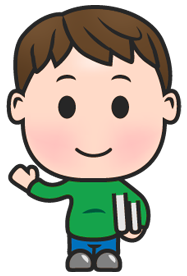 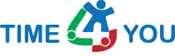 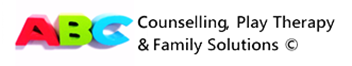 CPD Training Day opportunities tailored to suit requirementsDelivered by senior therapists and trainers with a wide range of experience and knowledge in this field.For teaching and non-teaching staff, i.e. pastoral managers, mentors, learning support assistants, youth workers, Police staff. Learn Mindfulness exercises that can be used by staff, or to help with anxious children and young people.Half or Full dayTalking Self-Harm (Young Minds Training) Self-harm is surrounded by myths and misconceptions. Learn to understand and spot the signs and how to respond appropriately to young people.Half or Full dayAttachment - Increase your knowledge and understanding of the Impact of insecure attachments in a child’s life and how this impacts in the classroom.  Half or Full dayGain insight into Transactional Analysis (TA) and how it can help improve your own understanding of yourself.  This will bring greater awareness for you in relation to how you respond to others. Half or Full dayIntroduction to Brief Interventions using ‘Solution Focused’ language and techniques to get straight to the heart of a problem. Half or Full dayGain a full Bereavement policy and Trauma response programme. Ready to use in the event of bereavement or trauma in school.Half or Full dayResilience Building with Young People. Learn skills and ways of working to develop emotional resilience. Also covers caring for yourself as a practitioner working in this area.Half or Full DayRestorative Practice for Schools.   Learn restorative practice skills to help build and maintain healthy school relationships with teaching staff and pupils. This innovative training enables practitioners to explore school values and use creative methods to promote healthy relationships and self-care.  Full dayConflict Resolution & Mediation Skills.  Learn the conflict resolution skills needed to mediate effectively and find solutions to presenting problems. This training will enable you to develop the skills needed to facilitate mediation or family meetings, using a unique process that works for all parties.  Full daySupporting Children and Young People with Bereavement and Anticipatory Grief – learn useful techniques and ways of responding to students who have experienced bereavement or are facing the death of a loved one.Half or Full DayWorking with Children and young people using therapeutic play – Learn ways to engage with children and create a trusting relationship using creative media such as sand, puppets and art.Half or Full DayPeer Mentoring – we can bespoke a peer mentoring training package to suit the needs of your school or organisation. Peer mentoring provides children and young people with skills to support others; empowering all parties and promoting social cohesion and reducing conflict and bullying.Half or Full DayCommunication Skills when working with children and young people – Learn how to listen to and communicate effectively with children and young people. The training includes information on attachment and neuroscience relating to this age group.Full dayWorking with anxious children and young people – explore ways of supporting these children to move past anxiety and cope more effectively.Half dayCharges and Delivery: Training can be delivered for up to 20 staff depending on the venue size and type of training offered.  We can deliver training on your premises or our own premises based at Billingham £575 per half day - £800 full dayPlease contact Sandra Bell MA (MBACP) Accredited on 07926390849, Peter Lowe MBE on 07939922194, Karen Lowe MA (MBACP) Accredited